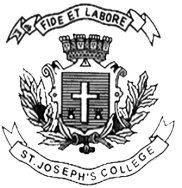 ST. JOSEPH’S COLLEGE (AUTONOMOUS), BENGALURU-27VI SEMESTER EXAMINATION: APRIL – 2018B.Sc. – ENVIRONMENTAL SCIENCEES 6215: Town Planning and Environmental Impact AssessmentTime :  2 ½  hours                                                           	         		Maximum marks: 70This paper contains one printed sides and three parts.Instruction: Draw diagrams wherever necessary.					PART- AAnswer any ten of the following:                                                         		10 X 2 = 20What is town planning?What is an industrial town?List any two triggers of urban expansion.What is a silent zone?List the types of industries.List the data to be collected during urban renewal.Define a village.What is the scope of an EIA?What is cost benefit analysis?What is an EIS?What is a rapid EIA?What are the advantages of an environmental audit?PART- BWrite explanatory notes on any four of the following:                         		4 X 5 = 20Principles of town planningTraffic managementRole of consultants in an EIAEcocitiesSocial impact assessmentImpact predictionPART- CAnswer the following:                                                                         		3 X 10= 30Elaborate on the methods of growth of a town.ORPresent an account of zoning in an urban area.Discuss the various steps of an EIA process.ORDiscuss the various methods of impact identification.Present a case study of an EIA process.OR	Give an account of Environmental audit and its types.